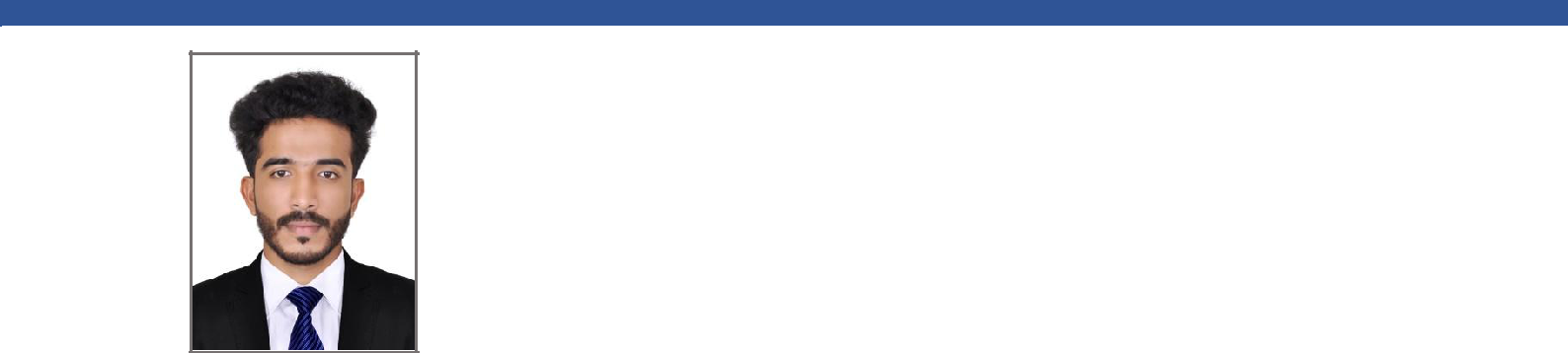 ABOUT MEI am a young, enthusiastic Civil Engineer. I am interested in working for a stable company with a professional work driven environment that will encourage my growth and development to be the most eﬃcient and eﬀective employee I can possibly be.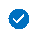 AFZALCIVIL ENGINEERPROFESSIONAL EXPERIENCE2017	-	2020JULY	JANUARYProjects HandledMalabar Developers Head QuartersClub house Including Recreational AreaLuxury Apartment ProjectsINFO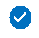 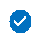 Visa expiry date13/05/2020EDUCATION Bachelor of Technology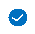 2013 – 2017	: Civil EngineeringUniversity of Calicut, Kerala, IndiaACADEMIC PROJECTAccident Analysis And Junction Improvement Proposals For Shornur Town In Palakkad DistrictJob RolesOrganizing, Planning and prioritizing work.Preparation of bar bending schedule.Review all design and shop drawings, specifications and project requirements.Supervise work execution on site.Prepare daily reports for work progress.Implement project quality and safety plan.Coordinate the project with internal team and sub-contractor with regards to time schedule, material specification and quality.Reflect a good and refutable image of the company and insure all site in-charge to follow the standard.Preparation of work inspection requests, Material Inspection Request and Material Approval Request.Follow up with deliverables of labor and report the activities in a regular basis to Project manager.Control and follow up with projects logistics and materials site installation.Measurement checking and Bill preparation.Coordinate between design, procurement, contracts, estimation and site installation.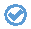 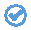 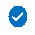 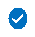 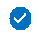 SITE ENGINEERCalicut, IndiaNationality:IndianVisa Status:Visit VisaLANGUAGESLANGUAGESLANGUAGESSKILLSSKILLSEnglish– Read – Write - SpeakEnglish– Read – Write - SpeakSoftware skillProfessional skillHindi  – Read – Write - SpeakHindi  – Read – Write - SpeakAuto CADQuantity SurveyingHindi  – Read – Write - SpeakHindi  – Read – Write - SpeakRevit ArchitectureSite EngineeringArabic – Read – WriteArabic – Read – WriteRevit ArchitectureSite EngineeringArabic – Read – WriteArabic – Read – WriteMS OfficeSite CoordinationMS OfficeSite CoordinationMalayalam– Read – Write - SpeakMalayalam– Read – Write - SpeakKanix High-rise ERPProject  ManagementKanix High-rise ERPProject  Management